The St. Bart’s Academy Trust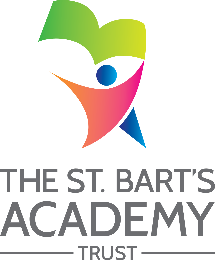 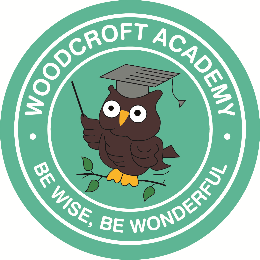 Woodcroft AcademyLocal Governing Committee Attendance RecordCurrent AttendeesKEYP   = PresentAB = AbsentAA = Absence Accepted   = Not a current memberAutumn Term 2021Spring Term2022Summer Tern 2022Governor Name16.11.202124.03.202229.06.2022Eva CerioniPPPAdam GeensPPAAHelen HewittPPPJulie PettittPPPDave SuddabyPPPLian Hyde-PAA